Пастернак Валерий ВалерьевичExperience:Documents and further information:сертификаты согласно конвенции STCW-78/95Cвидетельство электрогозосварщика2разрядPosition applied for: Ordinary SeamanDate of birth: 05.02.1990 (age: 27)Citizenship: UkraineResidence permit in Ukraine: NoCountry of residence: UkraineCity of residence: MykolayivPermanent address: Колодезная 15а кв63 г.НиколаевContact Tel. No: +38 (051) 224-81-15E-Mail: wwelder@meta.uaU.S. visa: NoE.U. visa: NoUkrainian biometric international passport: Not specifiedDate available from: 28.01.2009English knowledge: ModerateMinimum salary: per monthPositionFrom / ToVessel nameVessel typeDWTMEBHPFlagShipownerCrewingOrdinary Seaman29.09.2008-19.12.2008Vega -IIDry Cargo3712-УкраинаUkrainian Danude Shipping CompanySilver  Knot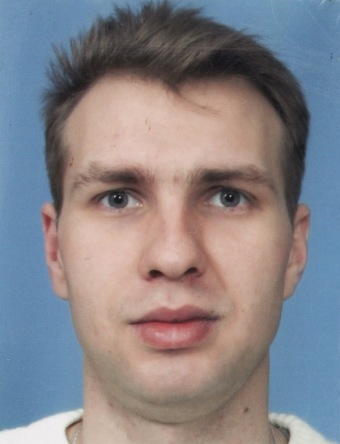 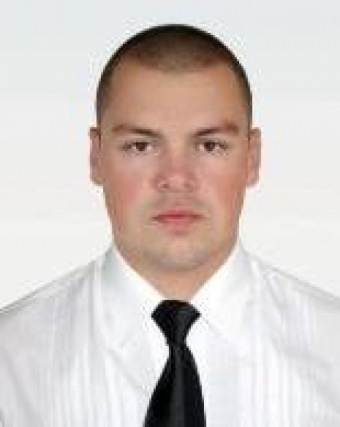 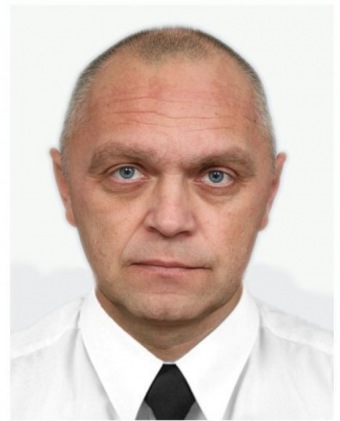 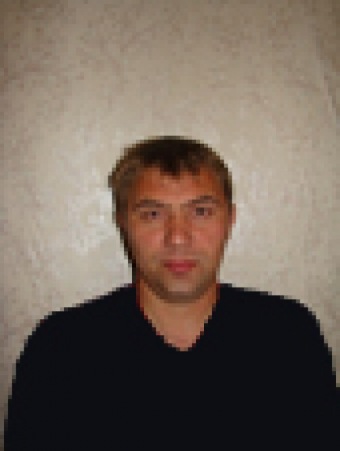 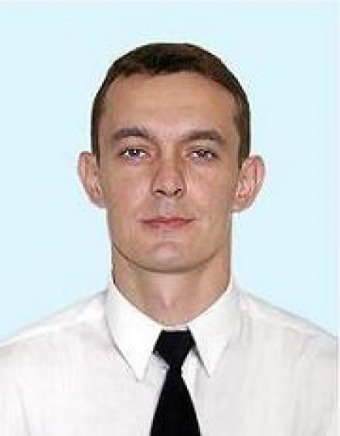 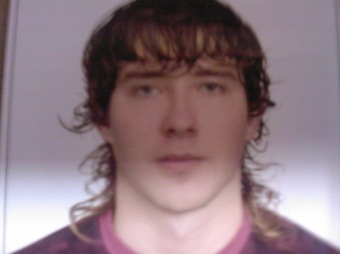 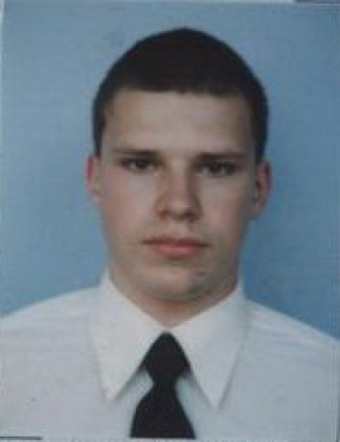 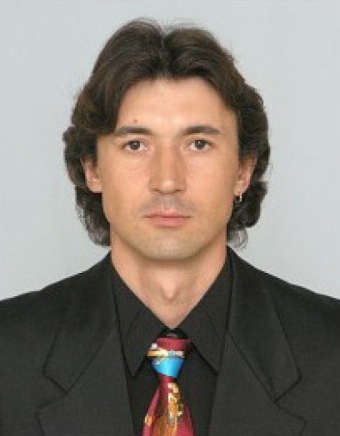 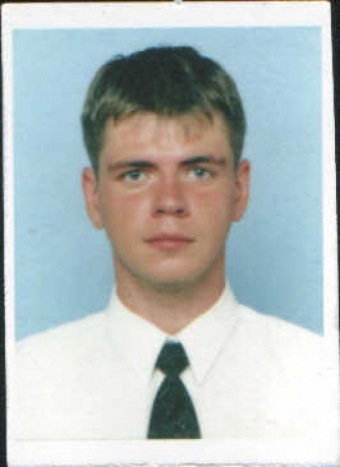 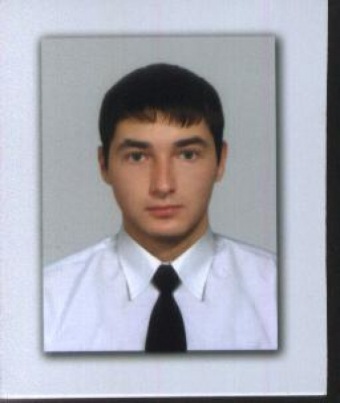 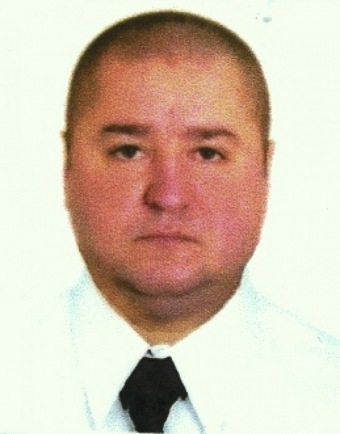 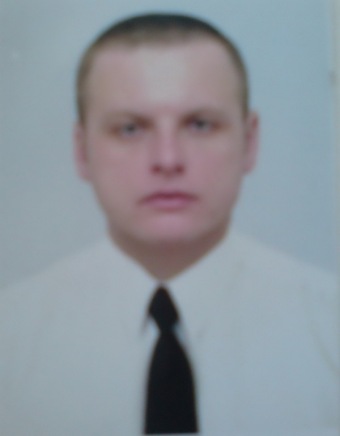 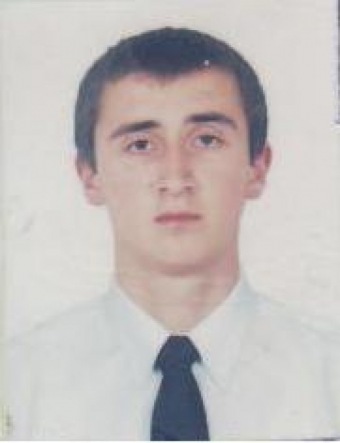 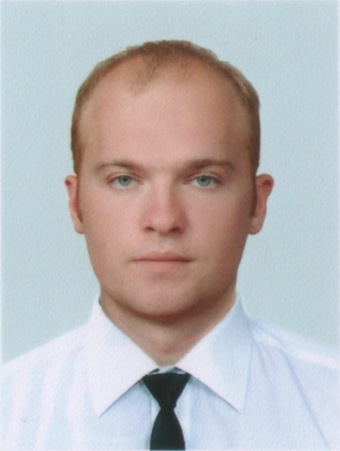 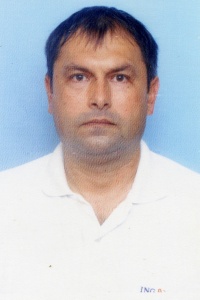 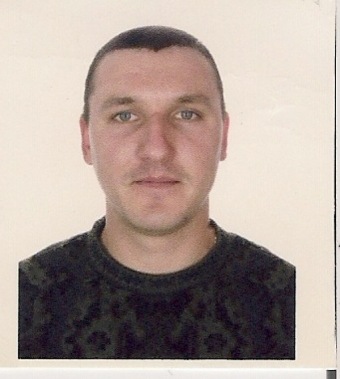 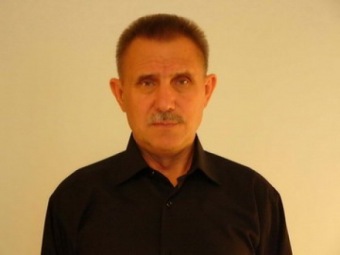 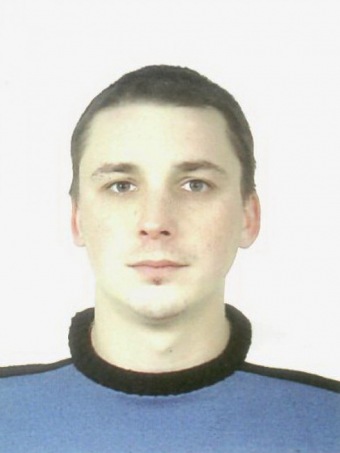 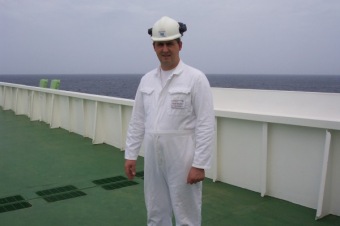 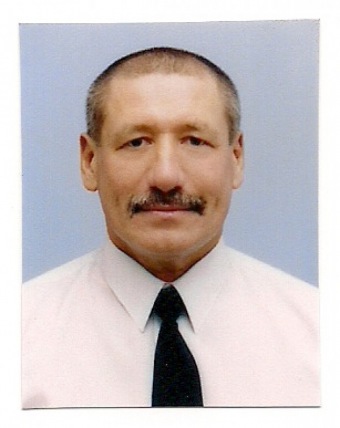 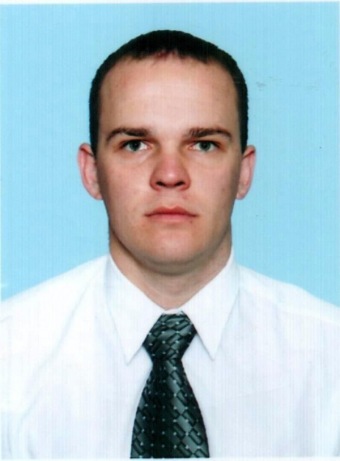 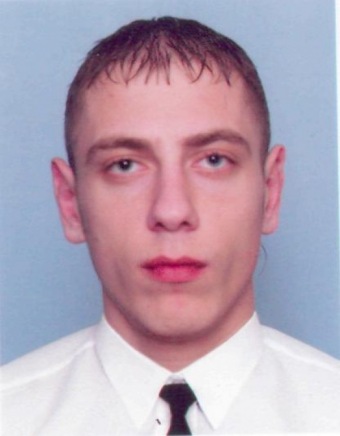 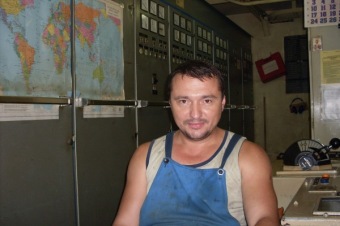 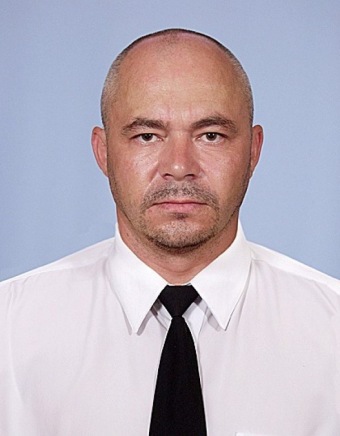 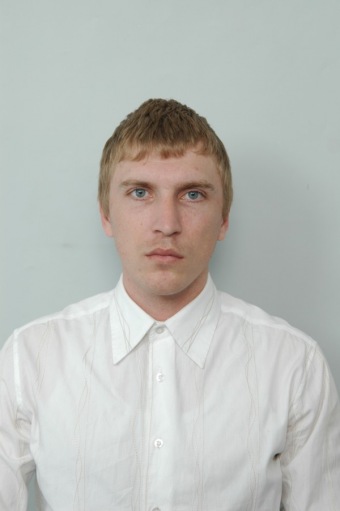 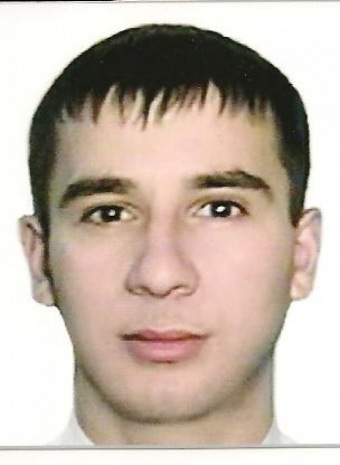 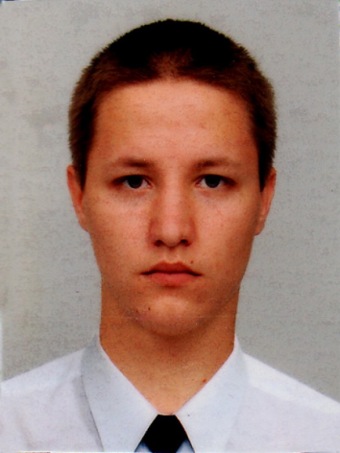 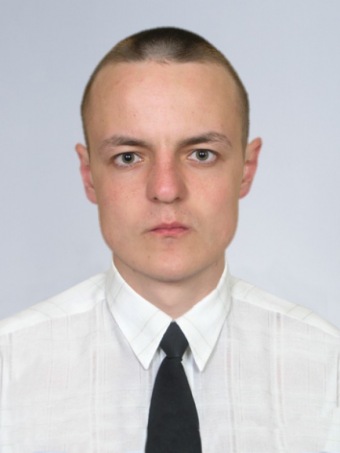 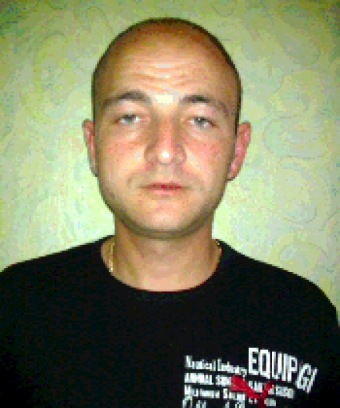 